Standardrutiner: Foder2a EnsileringMål: Upprättad av: 1.1Skörda vid rätt tidpunkt för optimalt näringsvärde. Använd vallprognosen eller egna prognosprover.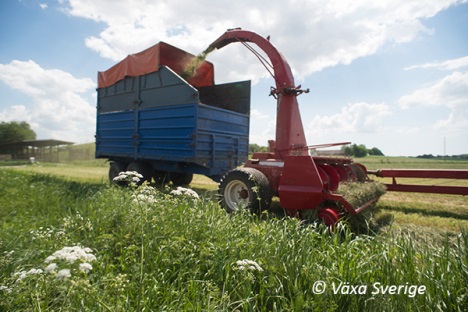 1.1bLämplig stubbhöjd är 8-10 cm för att undvika jordinblandning1.2Förtorka grödan, anpassa torktiden till ditt lagringssystem.Bredspridning1.2bVid regn på slagen gröda är det alltid bättre att få in grödan direkt även om önskad ts-halt inte uppnåtts.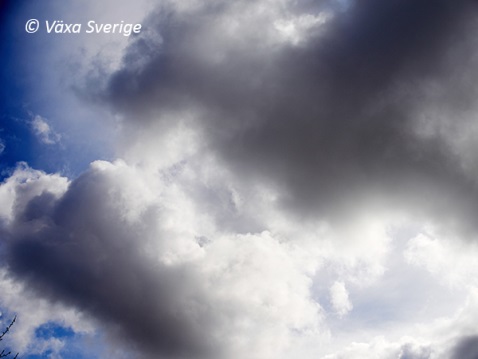 1.3Hacka eller snitta grödan vid bärgning.1.3 bTillsätt ensileringsmedel enligt tillverkarens rekommendationer.1.3cKontrollera munstyckena så att ensileringsmedlet hamnar i grödan.1.4 plansiloVid inläggning i plansilo är det viktigt att inte lägga för tjocka lager, max 20 cm, packa noggrant mellan varje lager.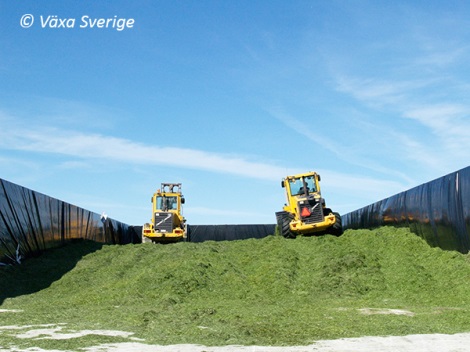 1.4 tornsiloVid inläggning i torn försök att anpassa ts-halten efter hur lång inläggningen kommit, det är bra att lägga direktskördat överst.1.4 balar/slangarLagras på hårdgjord yta gärna med skydd från skadedjur.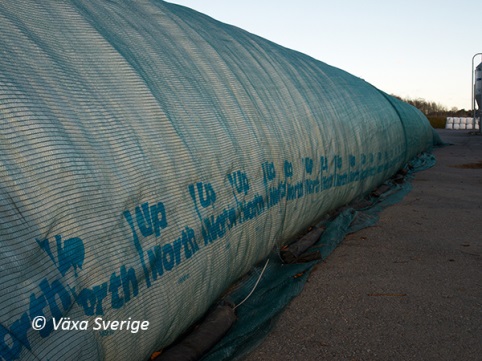 1.5En silo bör öppnas tidigast 6 veckor efter inläggningen för att ensileringsprocessen ska få gå klart.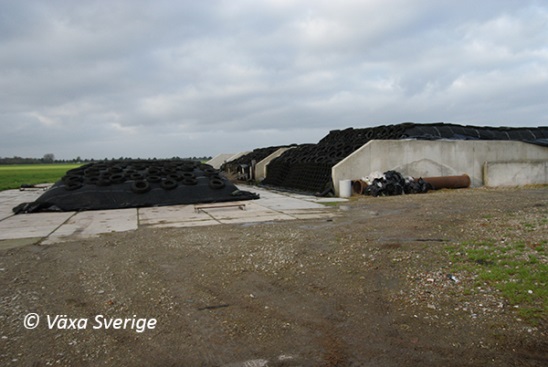 1.5bVissa ensileringsmedel har en karens på två veckor innan öppning är möjlig.1.6 plansilo/slangI plansilos och slangar bör uttag göras med redskap som ger en jämn snittyta för att undvika att syre kommer in i ensilaget.En uttagshastighet på minst 20 cm över hela ytan per vecka för att undvika varmgång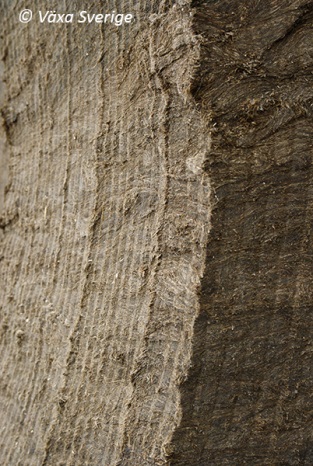 1.6 tornsiloEn uttagshastighet på minst 5 cm per dag för att undvika varmgång.1.7Sortera bort ensilage som ser dåligt ut. Kassera alltid foder med tvivelaktig hygienisk kvalitet.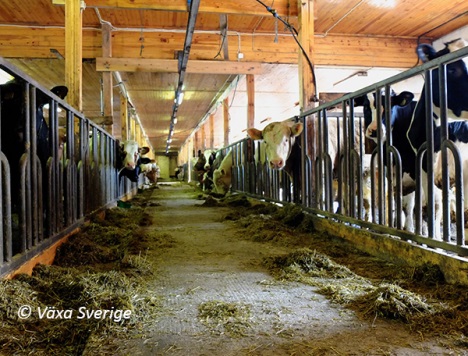 